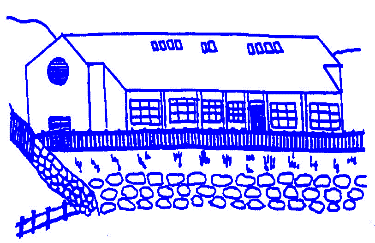 Application for Leave of AbsenceIt is important that we have full information as to exact date, time and reason for absence.  We would encourage you to ensure that your child is not absent from school any longer than is necessary.Pupil(s) Name: ___________________________________________________Date and Time of Departure:________________________________________Date and Time of Return: ___________________________________________Reason for Absence: ________________________________________________________________________________________________________________________________________________________________________________________________________________________________________Signed__________________(Parent/Guardian)          Date _________________